Disciplina: ___________________Professor (a): _________________________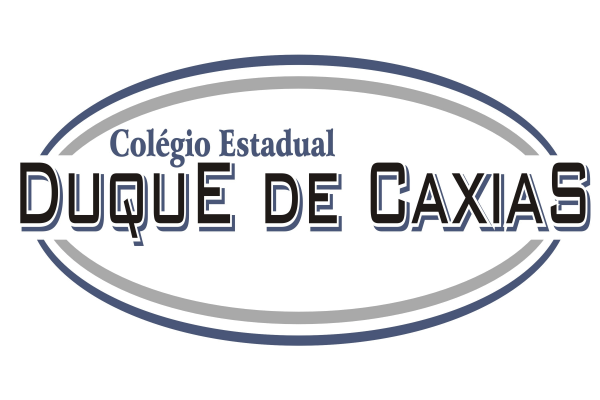 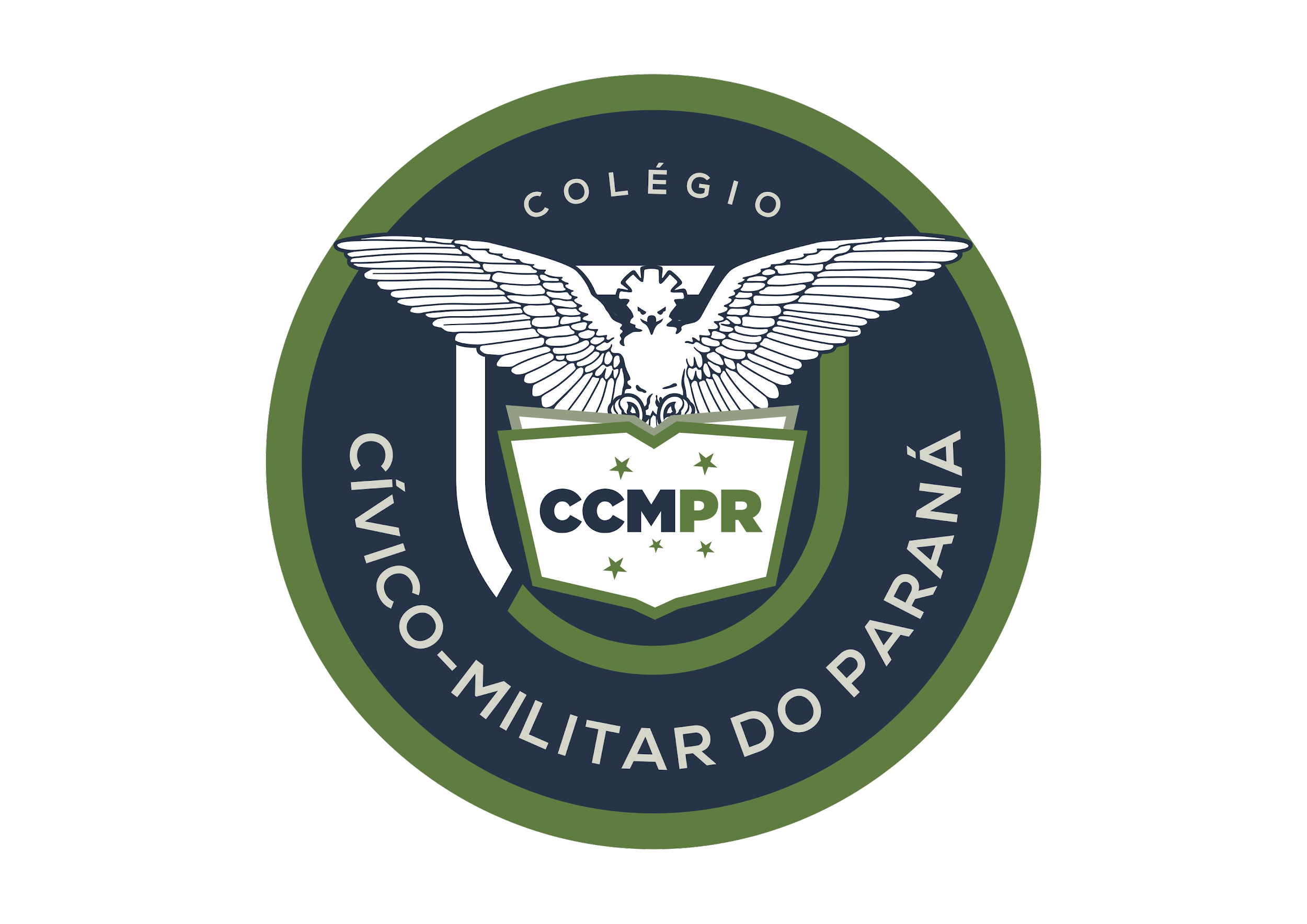 Aluno (a): _________________________________________________Nº____        ____º Ano_____   Data: ______/______/_______ Valor:           Nota: __________ª Avaliação do ___º Trimestre